School of Education – Directions (Campus Map: http://campusmap.ucdavis.edu/)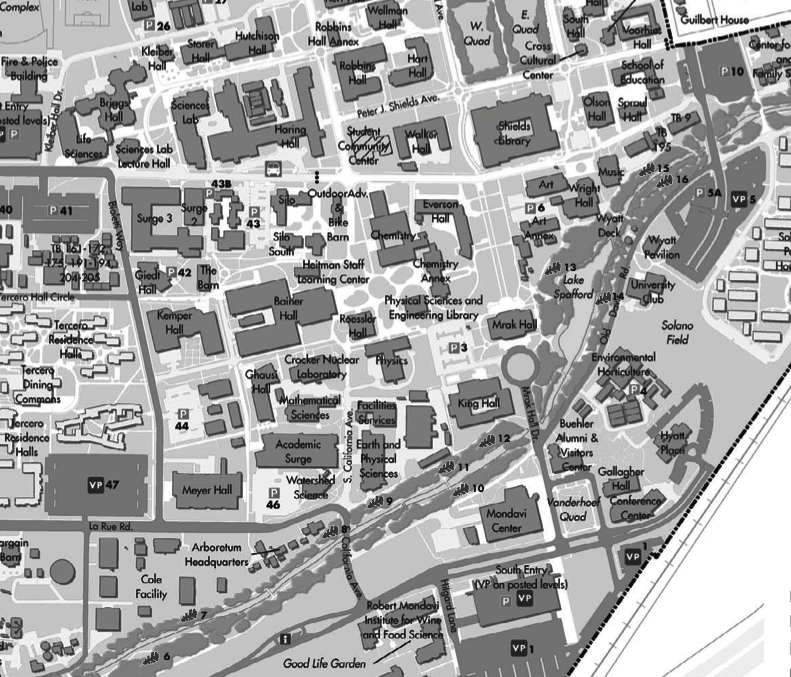 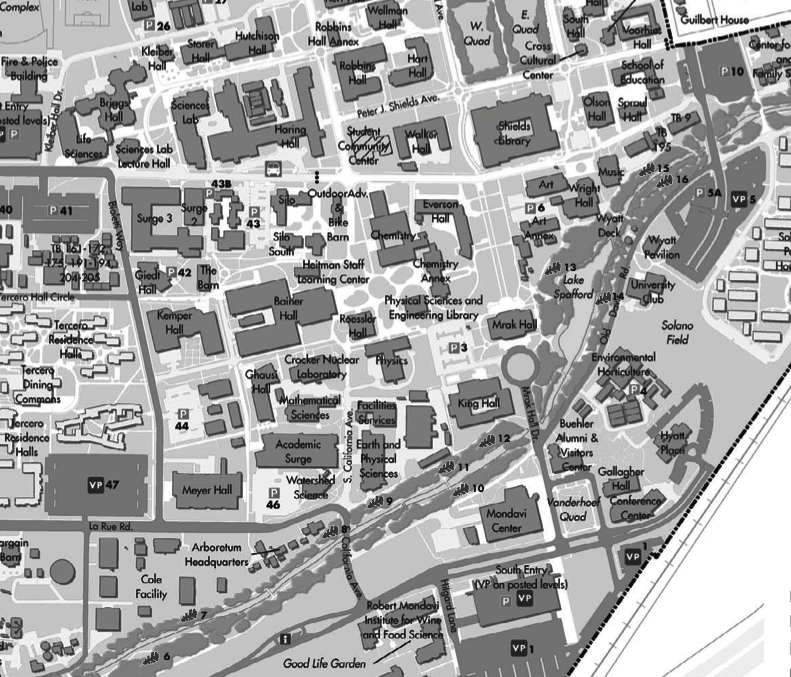 